OSNOVNA ŠKOLA DORE PEJAČEVIĆN A Š I C E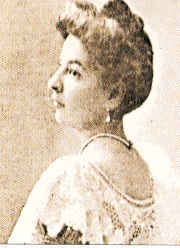 A. Cesarca 18                         tel: 031 613 357; 615-415                        fax: 031 613 749              e-mail: osdore@os-dpejacevic-na.skole.hr		m.br. 3120457KLASA: 112-01/20-01/02URBROJ: 2149/06-01-20-15Našice, 17. veljače 2020.                                            POZIV NA RAZGOVOR ( INTERVJU) RAZGOVOR S KANDIDATKINJOM u postupku natječaja  za radno mjesto kuharice, na određeno puno radno vrijeme od  40 sati tjedno, koji je objavljen dana 4. veljače 2020. godine na mrežnoj stranici i oglasnoj ploči Hrvatskog zavoda za zapošljavanje i mrežnoj stranici i oglasnoj ploči  Osnovne škole Dore Pejačević Našice www.os-dpejacevic-na.skole.hr u rubrici pod nazivom  „Natječaji“                             održat će se dana 19. veljače 2020. godine, s početkom u  11,30 sati,                              u Osnovnoj školi  Dore Pejačević Našice, Našice, A.Cesarca 18                                                                   u uredu ravnateljiceNa  razgovor (intervju) se  poziva samo kandidatkinja Vesna Keglević, jer ostvaruje prednost pred ostalim kandidatima temeljem Zakona o hrvatskim braniteljima iz domovinskog rata.    Ako kandidatkinja ne pristupi razgovoru u navedenom vremenu ili pristupi nakon vremena određenog za početak razgovora, ne smatra se kandidatkinjom natječaja.PRAVILA:S kandidatkinjom će se provesti razgovor (intervju).Poziv za razgovor (intervju) objavljen  je dana 17. veljače 2020. na mrežnoj stranici Osnovne škole Dore Pejačević Našice www.os-dpejacevic-na.skole.hr u rubrici pod nazivom  „Natječaji“.Povjerenstvo za vrednovanje kandidata